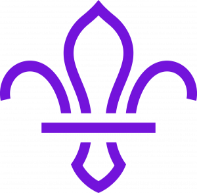 Group Development PlanCurrent situationGroup is currently...Following research and consultation with young people, parents, volunteers and the Trustee Board, the top 3 long term priorities for the Group are:XYZThe table below shows the ways in which we hope to achieve these priorities. We hope to review this on an ongoing basis at Group meetings. PriorityWhat we need to do?Who is responsible?Who is helping?Review DateEstimated Completion DateComplete (yes/no)